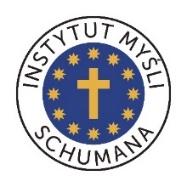 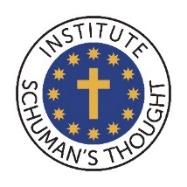 Animatorzy Wizerunku Polski w EuropieWkład Polski do budowania relacji między ludźmi różnych narodów Europy odwołujących się do wspólnych korzeni naszego kontynentu realizowany w formie turystyki kulturowejRyszard KrzyżkowskiRyszard.Krzyzkowski@IMSchuman.comStreszczenieInstytut Myśli Schumana w ciągu kilku ostatnich lat podjął się realizacji kilku projektów, które pomagają budować relacje miedzy ludźmi różnych narodów Europy. Jednym z nich jest Podróż Śladami Schumana. Celem tej Podróży jest poznawanie osoby Czcigodnego Sługi Bożego Roberta Schumana oraz jego wizji Zjednoczonej Europy jako Wspólnoty Narodów Europy. Jednocześnie Podróż ta ma uświadomić uczestnikom czym jest obecna Unia Europejska, kiedy powstała i czym się różni od Europy Schumana. To  z kolei pobudza do działania mającego na celu powrót do Europy Schumana. Na tej bazie i w tym celu są rozwijane relacje międzyludzkie i między różnymi środowiskami w Europie odwołującymi się do wspólnych chrześcijańskich korzeni naszego kontynentu. Dla budowania tych relacji chcemy organizować Podróż Śladami Schumana raz na kwartał i zapraszać uczestników z wielu krajów europejskich również z poza Unii. To zaowocuje powstawanie międzynarodowych Grup Schumana, które będą realizować lokalne projekty służące rozwojowi społeczeństwa obywatelskiego oraz współpracować między sobą umacniając więzi pomiędzy krajami. Innym projektem realizującym budowanie relacji między ludźmi różnych narodów Europy jest Wigilia bez Granic i Wielkanoc bez Granic. Projekt ten polega na tym, że polskie rodziny zapraszają w okresie świątecznym do swych domów cudzoziemców, którzy pracują lub uczą się w Polsce. Jest to bardzo dobry moment, żeby przedstawiając naszą tradycję, kulturę, religię budować relacje i pomóc w ten sposób cudzoziemcom łatwiej zasymilować się z naszą kulturą. Relacje te są często rozwijane i kontynuowane na innych płaszczyznach jak również po powrocie cudzoziemców do swoich krajów. Te relacje również stanowią przyczynek do powstawania międzynarodowych Grup Schumana.